Minister Środowiska	           Warszawa, dnia       sierpnia 2018 r. PanJan SkowronekDyrektor                                                                         Instytutu Ekologii 
Terenów Uprzemysłowionych 
w KatowicachWYSTĄPIENIE POKONTROLNEDziałając na podstawie upoważnienia Ministra Środowiska nr 3/2018 z dnia 10 maja 2018 r. zespół kontrolujący Ministerstwa Środowiska przeprowadził w dniach 21-25 maja oraz 11-15 czerwca 2018r. kontrolę problemową w Instytucie Ekologii Terenów Uprzemysłowionych (IETU) w Katowicach 
w zakresie:Działalności finansowej Instytutu;Organizacji i jakości pracy Instytutu;Jakości zarządzania Instytutem;za okres 1 stycznia 2016 r. – 31 grudnia 2017 r.Kontrola została przeprowadzona przez zespół kontrolujący Biura Kontroli i Audytu Wewnętrznego
w Ministerstwie Środowiska w składzie: Agnieszka Kaczyńska – Główny Specjalista,Katarzyna Żebrowska – Starszy Specjalista.Kontrola została przeprowadzona na podstawie ustawy z dnia 15 lipca 2011 r. o kontroli 
w administracji rządowej.Dyrektorem Instytutu jest od dnia 7 maja 2004 r. dr hab. inż. Jan Skowronek.Ustalenia kontroliNa podstawie przeprowadzonego postępowania kontrolnego działalność IETU w zakresie kontrolowanych zagadnień została oceniona pozytywnie z zastrzeżeniami.Do zadań IETU należy prowadzenie badań naukowych i prac rozwojowych, wdrażanie i upowszechnianie ich wyników oraz prowadzenie działalności edukacyjnej w zakresie ekologii i kształtowania środowiska. Podstawą funkcjonowania Instytutu w kontrolowanym zakresie była ustawa z dnia 30 kwietnia 2010 r. o instytutach badawczych, Statut IETU zatwierdzony przez Ministra Środowiska z dnia 10 kwietnia 2015 r. z późn. zm. oraz Regulamin organizacyjny. W kontrolowanym okresie Dyrektor oraz Rada Naukowa właściwie realizowali swoje zadania wynikające z ustawy o instytutach badawczych.IETU posiada kierunkowe plany badań naukowych i rozwojowych, które przedstawiane są w formie rocznych planów działalności. W latach 2016-2017 IETU realizował łącznie 278 projektów/zadań badawczych. Większość z projektów badawczych realizowanych w Instytucie pozyskana została 
w drodze konkursów w programach finansowanych ze środków międzynarodowych. Poza przychodami z realizacji projektów IETU otrzymuje również dotacje podmiotowe oraz prowadzi działalność inną niż określona w ustawie o instytutach badawczych, z której osiąga przychody. Osiągnięte w 2017 roku przychody IETU wyniosły 9 519 tys. zł i były wyższe o 884 tys. zł 
w stosunku do roku 2016. Dodatni wynik finansowy w 2017 roku był prawie dwukrotnie wyższy niż w 2016 r. i wyniósł 136,7 tys. zł.W roku 2017 przychody ogółem wykonano na poziomie 99 % planu (wzrost o około 2 % w stosunku do roku 2016), a koszty na poziomie 98 % planu (wzrost o około 1,4 % w stosunku do roku 2016). Największy udział w kosztach całkowitych stanowiły wynagrodzenia wraz z naliczonymi składkami. W roku 2017 r. przeciętne zatrudnienie w Instytucie wyniosło 77,15 etatów i spadło w odniesieniu 
do roku 2015 o ponad 6% przy czym nastąpił wzrost przeciętnego miesięcznego wynagrodzenia.Minister Nauki i Szkolnictwa Wyższego, na podstawie kompleksowej oceny jakości działalności naukowej lub badawczo-rozwojowej prowadzonej w latach 2013-2016, przyznał IETU kategorię naukową B.Stwierdzone w czasie kontroli nieprawidłowości dotyczyły procesu rekrutacji w latach 2016-2017. Wśród najważniejszych stwierdzonych uchybień w procesie rekrutacji należy wymienić:- nie zamieszczanie ogłoszenia o konkursie na stronie internetowej Komisji Europejskiej 
w europejskim portalu dla mobilnych naukowców przeznaczonym do publikacji ofert pracy 
dla naukowców;- wymaganie od kandydatów do pracy złożenia kopii dowodu osobistego lub innego dokumentu potwierdzającego tożsamość, które są danymi nadmiarowymi i wykraczają poza przepisy kodeksu pracy;- brak potwierdzenia dat zamieszczenia na stronie internetowej BIP IETU ogłoszeń 
o konkursie i jego wyników.Działalność finansowa InstytutuKontrolowane zagadnienia zostały ocenione pozytywnie.a) zasady gospodarki finansowej instytutuZasady (polityka) rachunkowościW okresie objętym kontrolą w Instytucie obowiązywało Zarządzenie Dyrektora IETU w sprawie wprowadzenia Zasad polityki rachunkowości. Dokument ten jest zgodny z art. 10 ust. 1 ustawy 
o rachunkowości.[Dowód: akta kontroli str. I/1-6]Wyodrębnienie innej działalności niż wymieniona w art. 2 ust. 1-2 ustawy o instytutach badawczychInstytut prowadził działalność inną niż wymieniona w art. 2 ust. 1 - 2 ustawy o instytutach badawczych. Działalność ta została wyodrębniona pod względem finansowym i rachunkowym 
z pozostałej działalności i dotyczyła najmu pomieszczeń, garaży i miejsc parkingowych. [Dowód: akta kontroli str. 14-137, I/7-20]Roczny plan finansowyDyrektor Instytutu ustalał roczne plany finansowe Instytutu w badanym okresie, po ich uprzednim pozytywnym zaopiniowaniu przez Radę Naukową.Roczne plany finansowe Instytutu uwzględniają strukturę przewidzianą w art. 18 ust. 11 ustawy 
o instytutach badawczych. W niektórych pozycjach planu finansowego wystąpiły przekroczenia, bądź nieosiągnięcie zaplanowanego poziomu przychodów bądź kosztów względem zaplanowanych wysokości. Niemniej różnice te zostały wyjaśnione i ich przekroczenie bądź nieosiągnięcie nie budzi wątpliwości.W roku 2016 przychody ogółem wykonano na poziomie 8 634,3 tys. zł co stanowiło 96,93% planu, 
a koszty na 8 562,3 tys. zł – 96,59 % planu.W roku 2017 przychody ogółem wykonano na poziomie 9 518,8 tys. zł co stanowiło 99 % planu, 
a koszty na 9 379,4 tys. zł – 98 % planu.Rada Naukowa w badanym okresie pozytywnie opiniowała roczne sprawozdania finansowe w tym podział zysku. W 2016 r. zysk Instytutu wyniósł 68 559,03 zł, a w 2017 r. 136 715,43 zł i został 
w całości przeznaczony na fundusz rezerwowy.[Dowód: akta kontroli str. 14-137, I/7-25]FunduszeW badanym okresie Instytut posiadał fundusze: statutowy, rezerwowy oraz świadczeń socjalnych.W Instytucie nie utworzono funduszy: badań własnych; stypendialny, wdrożeń oraz nagród.*Zakładowy Fundusz Świadczeń Socjalnych[Dowód: akta kontroli str. 14-137, I/7-20, I/26-93]b) struktura źródeł przychodów oraz kosztówPrzychody za okres objęty kontrolą wyniosły odpowiednio:w roku 2016 –  8 634 348,38 złw roku 2017 –  9 518 819,04 złco stanowi wzrost o około 10% rok do roku.Największym źródłem finansowania Instytutu było Ministerstwo Nauki i Szkolnictwa Wyższego (przychody ze środków na naukę). Struktura źródeł przychodów w Instytucie kształtuje się następująco:Największe koszty Instytut ponosił na wynagrodzenia. W 2016 r było to 61,4% wszystkich kosztów działalności operacyjnej, a w 2017 r. 59,0%. Podział kosztów w badanym okresie kształtuje się następująco:[Dowód: akta kontroli str. 14-137, I/7-20, I/94]c) inwentaryzacjaWewnętrzne zasady dotyczące sposobu przeprowadzenia inwentaryzacji zostały ustanowione 
w Polityce rachunkowości oraz w Instrukcji zabezpieczania mienia w IETU. W badanym okresie były przeprowadzane 2 inwentaryzacje.W inwentaryzacji rocznej przeprowadzonej w 2016 r. nie stwierdzono różnic inwentaryzacyjnych. Inwentaryzacja z 2017 r. była przeprowadzona w formie spisu z natury, spisu według technicznego kosztu wytwarzania, potwierdzenia sald i weryfikacji sald. Nie stwierdzono różnic inwentaryzacyjnych.Inwentaryzacje zostały przeprowadzone w wymaganym zakresie oraz w terminie wynikającym 
z ustawy o rachunkowości. Nie stwierdzono symptomów wskazujących na nieprawidłowe przeprowadzenie inwentaryzacji.[Dowód: akta kontroli str. I/7-20]d) gospodarowanie majątkiem, w tym plany inwestycyjneRemonty i modernizacja infrastrukturyInstytut w badanym okresie przeprowadził remonty lub modernizację zarządzanej infrastruktury
na kwotę w wysokości 259 533,04 zł w roku 2016 (środki własne i środki pozyskane) i 99 405,15 zł 
w roku 2017.Realizacja przedsięwzięć nie wzbudza wątpliwości z punktu widzenia celowości i gospodarności.[Dowód: akta kontroli str. 14-137, I/7-20, I/95-101]Rozporządzanie mieniemW Instytucie obowiązują wewnętrzne zasady dotyczące rozporządzania mieniem.W badanym okresie Instytut nie sprzedawał składników trwałych, ani nie dokonywał sprzedaży majątku.Ponadto, Instytut nie utworzył spółek kapitałowych, nie objął i nie nabył akcji ani udziałów 
w spółkach kapitałowych. Nie osiągnął również przychodów z tego tytułu.[Dowód: akta kontroli str. 14-137, I/7-20, I/26-93, I/102]e) zamówienia publiczneW Instytucie obowiązuje Regulamin udzielania zamówień publicznych, który ustanawia zasady udzielania zamówień publicznych o wartości powyżej kwoty 30 000 euro. Zasady te są zgodne 
z ustawą Prawo zamówień publicznych (Pzp). Regulamin nie przewiduje obowiązku przeprowadzenia rozeznania rynku dla tych zamówień. Obecnie trwają prace nad opracowaniem nowego Regulaminu, który uwzględni wszystkie wyłączenia i ureguluje procedury udzielania zamówień o wartości poniżej 30 tys. euro oraz zamówień z dziedziny nauki, zamówień z zakresu działalności kulturowej oraz zamówień na usługi społeczne.W badanym okresie w Instytucie zawarto łącznie 79 umów na zamówienia publiczne w ramach 31 postępowań w trybach określonych ustawą Pzp o wartości łącznej 2 947 381,81 zł:-  w roku 2016 - 23 postępowania o wartości 1 713 514,74 zł, -  w roku 2017 - 8 postępowań o wartości 1 233 867,07 zł. Ponadto, w badanym okresie przeprowadzono 33 postępowania o udzielenie zamówienia publicznego, do których nie stosowano przepisów ustawy Pzp, o wartości 1 620 608,64 zł.Kontroli poddano dwie umowy dotyczące:Dostawy oraz instalacji aparatury laboratoryjnej wraz z wyposażeniem dodatkowym - przetarg nieograniczony w trybie art. 39 ustawy Pzp.Kompleksowej dostawa energii cieplnej (sprzedaż, dystrybucja i przesył ciepła) do budynków IETU - zamówienie z wolnej ręki zgodnie z art. 67 ustawy Pzp.W powyższych postępowaniach nie stwierdzono naruszeń ustawy Pzp.Niemniej zespół kontrolujący zgłasza uwagę co do braku dopuszczenia składania ofert częściowych
w postępowaniu na Dostawę oraz instalację aparatury laboratoryjnej wraz z wyposażeniem dodatkowym. W postępowaniu tym wpłynęła tylko jedna oferta. Przedmiotem postępowania była dostawa kilku sprzętów laboratoryjnych. Po przeprowadzeniu szacowania wartości zamówienia, można było stwierdzić, że prawdopodobnie tylko jeden wykonawca może dostarczyć wszystkie sprzęty jednocześnie. Pozostali wykonawcy, do których wysłano prośbę o wycenę aparatury, nie wycenili wszystkich pozycji. Wobec tego w celu uzyskania jak najlepszej oferty można było dopuścić składanie ofert częściowych.[Dowód: akta kontroli str. 14-137, I/7-20, I/26-93, I/103-207]f) podróże służboweW Instytucie nie utworzono jednego dokumentu określającego procedurę postępowania w przypadku odbywania podróży służbowych jednakże obowiązują wewnętrzne zasady dotyczące ich odbywania.Pracownicy Instytutu odbyli w 2016 r. 689 delegacji krajowych, z czego 415 było bezkosztowych. Koszt pozostałych 274 delegacji wyniósł 63 240,76 zł. W 2017 r. odbyto 904 delegacji krajowych, 
w tym 588 bezkosztowych. Koszt pozostałych 316 delegacji wyniósł 79 977,88 zł.Pracownicy Instytutu odbyli w 2016 r. 72 delegacje zagraniczne, których koszt wyniósł 193 485,18 zł, natomiast w 2017 r. odbyli 70 delegacji zagranicznych, których koszt wyniósł 217 970,32 zł.Kontroli poddano 6 delegacji zagranicznych. Delegacje pracowników wybrane do próby kontrolnej zostały rozliczone zgodnie z Rozporządzeniem Ministra Pracy i Polityki Społecznej w sprawie należności przysługujących pracownikowi zatrudnionemu w państwowej lub samorządowej jednostce sfery budżetowej z tytułu podróży służbowej.Nie stwierdzono uchybień w rozliczeniu tych delegacji.[Dowód: akta kontroli str. 14-137, I/7-20]2. Organizacja i jakość pracy InstytutuKontrolowane zagadnienia zostały ocenione pozytywnie.Organizacja InstytutuW okresie objętym kontrolą w Instytucie obowiązywał Statut IETU uchwalony przez Radę Naukową Instytutu (RN) w dniu 31.03.2017 r. i zatwierdzony przez Ministra Środowiska w dniu 18.04.2017 r.Ponadto, w okresie objętym kontrolą zatwierdzano następujące zmiany Statutu IETU:Statut IETU z dnia 10 kwietnia 2015 r.Statut IETU z dnia 21 listopada 2016 r. Zmiany statutu Instytutu były uchwalane przez RN zgodnie z art. 6 ust. 2 ustawy o instytutach badawczych.Strukturę organizacyjną Instytutu określa regulamin organizacyjny, wprowadzony w życie Zarządzeniem Dyrektora IETU z 26 marca 2015 r., zmieniony Zarządzeniem z 31 października 2016 r. Ustalenie przez dyrektora obu regulaminów zostało poprzedzone zasięgnięciem opinii (w formie porozumień) RN oraz zakładowych organizacji związkowych zgodnie z art. 6 ust. 2 i 4 ustawy 
o instytutach badawczych.[Dowód: akta kontroli str. II/1-30]b) KRSIETU jest wpisany do Rejestru Przedsiębiorców Krajowego Rejestru Sądowego pod numerem KRS 0000058172. W KRS zamieszczono aktualne dane dotyczące organu uprawnionego 
do reprezentowania Instytutu na zewnątrz tj. Dyrektora oraz informacje o obowiązującym statucie 
i jego zmianach w okresie objętym kontrolą.c) realizacja przez Instytut podstawowych zadań Instytutu określonych w art. 2 ustawy 
o instytutach badawczychZadania Instytutu określone w art. 2 ust. 1 ustawy o instytutach badawczych były w latach 2016-2017 realizowane zgodnie z Perspektywicznymi kierunkami działalności naukowej, rozwojowej 
i wdrożeniowej na lata 2015-2020 przyjętymi przez Radę Naukową Instytutu. W badanym okresie, Rada Naukowa IETU uchwałą z 17 listopada 2017 r. zatwierdziła zmiany w Perspektywicznych kierunkach działalności naukowej, rozwojowej i wdrożeniowej na lata 2015-2020, przyjmujące je do realizacji w latach 2018-2020.W swojej działalności naukowej IETU kieruje się priorytetami zarysowanymi w polityce naukowej i ekologicznej państwa i Unii Europejskiej oraz szczegółowymi wytycznymi Ministra nadzorującego działalność Instytutu. Do zadań tam określonych należy prowadzenie badań naukowych i prac rozwojowych, wdrażanie i upowszechnianie ich wyników oraz prowadzenie działalności edukacyjnej w zakresie ekologii i kształtowania środowiska. Kierunki badawcze zostały podzielone na pięć głównych obszarów badawczych, są to:gospodarka odpadami i zasobami,przekształcenia środowiska zurbanizowanego,diagnozowanie stanu i prognozowanie zmian jakości środowiska,remediacja środowiska,mikrobiologia środowiska.IETU posiada kierunkowe plany badań naukowych i rozwojowych, które realizowane są w formie rocznych planów działalności. Informacja nt. ilości projektów badawczych realizowanych przez IETU prezentuje się następująco:Liczba tematów realizowanych w roku 2017 była taka sama jak rok wcześniej i wynosiła 139. 
W 2017 r. zmalała nieznacznie liczba projektów/zadań realizowanych z budżetu oraz finansowanych przez zleceniodawców krajowych. Natomiast w 2017 r. wzrosła o ok. 27% liczba zleceniodawców zagranicznych, ale zmalały przychody z tego tytułu.W kontrolowanym okresie, projekty realizowane były na zlecenie Narodowego Centrum Nauki, Programów Ramowych Unii Europejskiej, dotacji podmiotowej Ministra Nauki i Szkolnictwa Wyższego oraz w ramach innych programów międzynarodowych.[Dowód: akta kontroli str. 14-137, II/1-30]d) ocena poziomu naukowego Instytutu i jakości prowadzonych w nim badań naukowych 
i prac rozwojowych oraz zgodności działalności instytutu z zadaniami podstawowymiOcena poziomu naukowego IETU i jakości prowadzonych badań naukowych i prac rozwojowych oraz zgodności działalności Instytutu z zadaniami podstawowymi należy do kompetencji Ministra Nauki
i Szkolnictwa Wyższego. W wyniku oceny parametrycznej, dotyczącej działalności w latach 2013-2016, IETU ostateczną decyzją Ministra Nauki i Szkolnictwa Wyższego Nr ODW-209/KAT/2018 
z dnia 11 maja 2018 r., otrzymał kategorię naukową B. W niniejszym zakresie nie nastąpiła zmiana. IETU utrzymuje swój status na tym samym poziomie.[Dowód: akta kontroli str. II/1-30]e) obieg dokumentów, archiwizacja i niszczenieNiniejszy obszar zagadnień regulują następujące dokumenty wewnętrzne:Zarządzenie nr 15 z dnia 22 grudnia 2006 r. Dyrektora IETU wprowadzające instrukcję obiegu i kontroli (dowodów księgowych) wraz z instrukcja kasową w IETU.Instrukcja w sprawie organizacji i zakresu działania Archiwum Instytutu Ekologii Terenów Uprzemysłowionych (IETU) w Katowicach stanowiąca załącznik nr 1 do Zarządzenia 
nr 8/2008 z 9.10.2008 r.Zarządzenie nr 6/2015 z 4 maja 2015 r. w sprawie cyfrowego przechowywania 
i zabezpieczania prac naukowo-badawczych IETU na dysku serwera.Archiwum zakładowe jest kontrolowane przez Archiwum Państwowe w Katowicach (ostatnia kontrola w 2015 roku). Obecnie w archiwum znajduje się ok. 39 mb akt kategorii A oraz ok. 80 mb akt kategorii B. Na serwerze zasób archiwalny zajmuje ok. 280 GB. Zespół kontrolujący nie zgłasza uwag dotyczących tego obszaru. [Dowód: akta kontroli str. II/1-30, II/36]f) Prawa autorskieW okresie objętym kontrolą 2016 – 2017 w IETU funkcjonowało Zarządzenie Dyrektora IETU 
z 21 grudnia 2009 r. w sprawie wprowadzenia Regulaminu ochrony i korzystania z własności intelektualnej. W Regulaminie tym określono kwestie dot. praw autorskich i pokrewnych do utworów oraz prawa sui generis do baz danych, prawa własności przemysłowej, postępowanie z wynikami prac intelektualnych, ich komercjalizacją i podziałem zysków.Skontrolowano 5 umów cywilno-prawnych pod kątem zawarcia w nich zapisów dotyczących przeniesienia autorskich praw majątkowych do przedmiotu umowy na IETU. Zespół kontrolujący 
nie zgłasza uwag do treści zweryfikowanych umów.[Dowód: akta kontroli str. II/1-30]3. Jakość zarządzania InstytutemKontrolowane zagadnienia z zakresu jakości zarządzania Instytutem zostały ocenione pozytywnie 
z zastrzeżeniami.a) instrumenty wspierające zarządzanie organizacją oraz dokumenty strategiczneW instytucie wdrożone zostały systemy zarządzania jakością związane z funkcjonowaniem Centralnego Laboratorium (CL) oraz Jednostki Weryfikacji Technologii Środowiskowych (JWTŚ). 
W przypadku CL system oparty jest o normę ISO 17025, a w przypadku JWTŚ system oparty jest 
o normę ISO 17020. Obydwie jednostki posiadają akredytację Polskiego Centrum Akredytacji (PCA).Ponadto, od 2017 r. funkcjonuje w IETU elektroniczny system obiegu dokumentów (ESOD), wspomagający zarządzanie Instytutem. Obejmuje on procesy obiegu dokumentów, w tym:- dokumentów kosztowych, delegacji,- wniosków wyjazdowych (delegacje zagraniczne),- wniosków urlopowych,- zapotrzebowań,- korespondencji.Pozwala również zarządzać zadaniami i spotkaniami, zasobami (sale, pojazdy) i kalendarzem organizacji. [Dowód: akta kontroli str. 14-137]b) polityka kadrowaDokumenty/procedury dotyczące polityki kadrowejW IETU obowiązują następujące dokumenty dotyczące polityki kadrowej:Regulamin pracy;Regulamin Wynagradzania pracowników zatrudnionych w IETU;Instrukcja obiegu dokumentów i kontroli (pkt III. Dowody wewnętrzne);Regulamin organizacyjny;Statut IETU – rozdział IV – Tryb i kryteria zatrudniania pracowników naukowych.[Dowód: akta kontroli str. 14-137, II/1-30]RekrutacjaW latach 2016 i 2017 Instytut ogłaszał konkursy na stanowiska naukowe, których tryb był prowadzony w oparciu o wymagania ustawy o instytutach badawczych oraz statut IETU (rozdział IV -§14 Tryb i kryteria zatrudniania pracowników naukowych). Konkursy ogłaszane były zarządzeniami Dyrektora IETU oraz publikowane na stronie internetowej Instytutu, BIP-ie i portalu zarządzanym przez Ministerstwo Nauki i Szkolnictwa Wyższego. Należy podkreślić, że ogłoszenie o konkursie zamieszcza się także na stronie internetowej Komisji Europejskiej w europejskim portalu dla mobilnych naukowców przeznaczonym do publikacji ofert pracy naukowców (art. 43 ust. 7 ustawy o instytutach badawczych). Instytut nie dopełnił formalności w postaci zamieszczenia ogłoszeń o konkursach na ww. stronie Komisji Europejskiej.W wyniku przeprowadzonych konkursów w roku 2016 zatrudniono 1 adiunkta, a w roku 2017 zatrudniono 2 adiunktów. Zespół kontrolujący zweryfikował procedurę naboru konkursowego dwóch pracowników.Wśród stwierdzonych uchybień w procesie rekrutacji przeprowadzonej w 2016 r. należy wymienić:a) ogłoszenie o konkursie zostało zamieszczone na stronie BIP IETU, a następnie usunięte 
po zakończonej procedurze konkursowej. Z archiwum strony BIP IETU wynika, że ogłoszenie było zamieszczone. Instytut nie dysponuje wersją papierową ogłoszenia, która potwierdzałaby datę jego zamieszczenia na stronie internetowej IETU. Zgodnie z zapisami statutu §14 ust. 6, termin zgłaszania ofert nie może być krótszy niż 14 dni od daty zamieszczenia ogłoszenia na stronie internetowej instytutu. W związku z brakiem informacji 
nt. terminu zamieszczenia ogłoszenia na stronie, nie jest możliwe potwierdzenie wypełnienia tego wymogu przez Instytut.b) zgodnie z treścią ogłoszenia o konkursie, Dyrektor podaje wynik konkursu do publicznej wiadomości m.in. na stronie internetowej Instytutu. W analizowanym przypadku nie jest znany termin zamieszczenia ww. ogłoszenia na stronie BIP IETU.IETU wyjaśniło, że istniejąca do 2017 r. strona internetowa Instytutu nie posiadała funkcjonalności, jaką jest  podgląd daty utworzenia lub modyfikacji określonego artykułu na stronie, z powodu przestarzałej technologii, w jakiej została stworzona (język HTML). Dlatego też w 2017 r. uruchomiona została nowa strona, oparta o system zarządzania treścią, który umożliwia m.in podgląd daty utworzenia lub zmian wpisów zamieszczanych na stronie.Wśród stwierdzonych uchybień w procesie rekrutacji przeprowadzonej w 2017 r. należy wymienić:Ogłoszenie o konkursie zostało zamieszczone na stronie BIP IETU w dniu 28.03.2017 r. z terminem na złożenie ofert do dnia 10.04.2017 r. Biorąc pod uwagę zapisy statutu §14 ust. 6, ww. termin był wyznaczony o 1 dzień za krótko.Ponadto, w obu kontrolowanych postępowaniach konkursowych, wśród wymogów określonych 
w stosunku do kandydatów było złożenie kopii dowodu osobistego lub innego dokumentu potwierdzającego tożsamość oraz zgody na przetwarzanie danych osobowych do celów rekrutacji. Ustawodawca ograniczył przepisem art. 221§ 1 ustawy z dnia 26 marca 1974 r.  Kodeks pracy katalog danych, których pracodawca może żądać od osoby ubiegającej się o zatrudnienie. Są to: imię (imiona) i nazwisko, imiona rodziców, data urodzenia, miejsce zamieszkania (adres do korespondencji), wykształcenie, przebieg dotychczasowego zatrudnienia. Pracodawca może żądać także numeru PESEL oraz innych danych osobowych, w tym imion i nazwisk oraz dat urodzenia dzieci, jeżeli od ich podania zależy korzystanie przez pracownika ze szczególnych uprawnień. Innych danych pracodawca może żądać jedynie wówczas, gdy ich udostępnienie nakazują odrębne przepisy. Jak wynika z utrwalonego orzecznictwa Naczelnego Sądu Administracyjnego, uznanie faktu wyrażenia przez pracownika zgody na przetwarzanie jego danych - art. 23 ust. 1 pkt 1 ustawy z dnia 29 sierpnia 1997 roku o ochronie danych osobowych za okoliczność legalizującą pobranie 
od pracownika innych danych niż wskazane w art. 221 Kodeksu Pracy stanowiłoby naruszenie tego przepisu Kodeksu pracy.W procesie rekrutacji w IETU gromadzone są kopie dowodów osobistych lub innych dokumentów potwierdzających tożsamość kandydatów do pracy, w wyniku czego zbierane są dane nadmiarowe (wizerunek, wzrost, kolor oczu). Kopie dowodu osobistego lub dane takie jak wizerunek, wzrost 
i kolor oczu nie zostały wymienione w art. 221 § 1 ustawy Kodeks Pracy i § 1 pkt. 1 Rozporządzenia Ministra Pracy i Polityki Socjalnej z dnia 28 maja 1996 r. w sprawie zakresu prowadzenia przez pracodawców dokumentacji w sprawach związanych ze stosunkiem pracy oraz sposobu prowadzenia akt osobowych pracownika. W związku z tym, w opinii zespołu kontrolującego brak jest podstawy prawnej do żądania od osoby ubiegającej się o zatrudnienie kopii dowodu osobistego. Z wyjaśnień IETU z 2.07.2018 r. wynika, że Komisja konkursowa po potwierdzeniu tożsamości kandydatek zniszczyła kserokopie ich dowodów osobistych.[Dowód: akta kontroli str. II/1-30, II/35, III/1-3, III/5-32, III/33-73, III/74-75]Wynagrodzenia, system motywacyjnyZasady wynagradzania pracowników IETU określa Porozumienie z 9.04.2015 r. z późn. zm. miedzy Dyrektorem IETU a Komisją Zakładową NSZZ „Solidarność” w sprawie wprowadzenia Regulaminu pracy pracowników zatrudnionych w IETU w Katowicach.Regulamin wynagradzania pracowników zatrudnionych w IETU w Katowicach określa zasady wynagradzania i przyznawania świadczeń przysługujących pracownikom IETU. Regulamin zawiera m.in. tabelę stanowisk i zakresów miesięcznych stawek wynagrodzenia zasadniczego pracowników, zasady przyznawania i wypłacania dodatków, zasady przyznawania i wysokość nagród oraz premii.Pracownik otrzymuje za pracę wynagrodzenie zasadnicze, płatne miesięcznie, wynikające z tabeli stanowisk i zakresów miesięcznych stawek wynagrodzenia zasadniczego oraz dodatki, nagrody 
i premie określone w regulaminie wynagradzania. Wynagrodzenie pracowników realizujących niektóre projekty finansowane z funduszy unijnych mogą przekraczać poziom ustalony w regulaminie wynagradzania (dotyczy to wyłącznie osób oddelegowanych do pracy na okres realizacji projektu, 
w którym kwoty wynagrodzeń ustalone są zapisami kontraktów, tak że ich wysokość nie może być negocjowana).Średnie uposażenie zasadnicze pracowników Instytutu wg stanu na dzień 31 grudnia 2017 r. wynosiło 3 692,90 zł. Średnie uposażenie całkowite było w tym okresie wyższe i wynosiło 4 974,36 zł.W regulaminie wynagradzania pracowników zatrudnionych w IETU wprowadzonym na podstawie porozumienia z 9.04.2015 r. wraz z późniejszymi aneksami wskazano:- w zał. 10 – zasady naliczania i wypłacania premii,- w zał. 13 – zasady przyznawania i wysokość nagród za wykonanie prac naukowo-badawczych,- w zał. 14 – zasady tworzenia i wypłat nagród rocznych z zakładowego funduszu nagród. [Dowód: akta kontroli str. 61, II/1-30]Stan i struktura zatrudnieniaW dniu 31 grudnia 2016 r. w IETU zatrudnionych było:- 86 osób w oparciu o umowę o pracę, w tym 21 osób na czas określony;- 6 osób w oparciu o umowę – zlecenie.W dniu 31 grudnia 2017 r. w IETU zatrudnionych było:- 81 osób w oparciu o umowę o pracę, w tym 23 osoby na czas określony;- 5 osób w oparciu o umowę – zlecenie.Według stanu na dzień 31 grudnia 2017 r. IETU posiadał 70,38 etatów, na których zatrudnionych było 81 pracowników. Wśród nich największą grupę stanowili pracownicy inżynieryjno-techniczni 
(29 osób) oraz pracownicy naukowi (18 osób, w tym: profesor zwyczajny, nadzwyczajny oraz wizytujący – 3 osoby, 12 adiunktów oraz 3 asystentów).[Dowód: akta kontroli str. 61, II/1-30, III/4]Zakaz konkurencji oraz dodatkowe zatrudnienieZgodnie z art. 47 ust. 5 ustawy o instytutach badawczych pracowników naukowych, badawczo-technicznych i inżynieryjno-technicznych obowiązuje zakaz prowadzenia działalności konkurencyjnej wobec Instytutu, określony w odrębnej umowie. Zastępca Dyrektora IETU oświadczył, 
że z wszystkimi pracownikami zatrudnionymi w IETU na stanowiskach naukowych, badawczo-technicznych i inżynieryjno-technicznych, jak również pełniącymi funkcje Zastępców Dyrektora 
i Głównego Księgowego, zawarto umowy o zakazie konkurencji. W przypadku wybranej losowo grupy pracowników, potwierdzono w aktach osobowych obecność umów w tym zakresie.Ponadto, zgodnie z art. 47 ust. 1 ustawy o instytutach badawczych pracowników naukowych, badawczo-technicznych i inżynieryjno-technicznych obowiązuje zakaz wykonywanie dodatkowego zatrudnienia w ramach stosunku pracy lub prowadzenia działalności gospodarczej bez uzyskania wcześniejszej zgody Dyrektora. W latach 2016 – 2017 jedna osoba (pracownik zatrudniony 
na stanowisku asystenta w niepełnym wymiarze czasu pracy) wystąpił do Dyrektora IETU z prośbą 
o wyrażenie zgody na prowadzenie działalności gospodarczej. W związku z faktem, że zakres działalności firmy nie pokrywał się z obszarem działalności Instytutu, zgoda ta została udzielona. Kontrolujący zapoznali się z treścią ww. zgody, która zmieszczona została w aktach osobowych pracownika.[Dowód: akta kontroli str. II/1-30, III/1-3]Oceny okresowePracownicy naukowi i badawczo-techniczni, zgodnie z art. 44 ust. 4 oraz art. 50 ustawy o instytutach badawczych podlegają okresowym ocenom dorobku naukowego i technicznego dokonywanym przez Radę Naukową Instytutu. Tryb oceny okresowej określa regulamin ustanowiony przez dyrektora IETU: Zarządzenie nr 9/2011 z 24.10.2011 r. w sprawie wprowadzenia Regulaminu ocen pracowników naukowych i badawczo-technicznych (dotyczy ocen przed 2016 r.),Zarządzenie nr 2/2016 z 8.03.2016 r. w sprawie wprowadzenia Regulaminu ocen pracowników naukowych i badawczo-technicznych (regulamin mający zastosowanie do ocen dorobku naukowego i technicznego począwszy od 2016 r.).W dniu 19 września 2016 r. Komisja ds. Ocen pracowników naukowych i badawczo-technicznych przeprowadziła ocenę 23 osób zatrudnionych na stanowiskach naukowych i badawczo-technicznych. Profesorowie podlegali ocenie za 4 lata, czyli za okres 2012 - 2015, a pozostali pracownicy za 2 lata, czyli za okres 2014 – 2015. Ocenie podlegali wszyscy pracownicy spełniający kryteria. W wyniku przeprowadzonej oceny sporządzono protokół, którego wnioski przedstawiały się następująco:- pozostanie na zajmowanym stanowisku bezwarunkowo – 18 osób;- pozostanie na stanowisku warunkowo – 4 osoby;- przeniesienie na inne stanowisko – 1 osoba.W 2016 r. nastąpiła nowelizacja art. 44 ustawy o instytutach badawczych, w myśl której oceny dorobku naukowego i technicznego pracowników instytutu dokonuje się nie rzadziej niż raz na  4 lata. W związku z tym, termin oceny przypadający na rok 2017 (za lata 2015 - 2016) uległ przesunięciu na rok 2019 i obejmie okres 2015 - 2018. Dotyczy to 2 pracowników z 33 podlegających ocenie. Regulamin oceny dostosowano do przepisów znowelizowanej ustawy.W 2017 r. Komisja ds. ocen przeprowadziła ocenę 2 osób w związku z ubieganiem się przez nie 
o zatrudnienie na stanowiskach badawczo-technicznych. Sposób przeprowadzenia oceny okresowej sprawdzono na losowo wybranej próbie pracowników. 
Nie stwierdzono uchybień w ww. zakresie.[Dowód: akta kontroli str. II/1-30, III/1-3]Rozwój naukowy instytutuW 2016 r. jeden z pracowników otrzymał tytuł naukowy nadany przez Prezydenta RP oraz jeden 
z pracowników uzyskał stopień naukowy doktora na Uniwersytecie Śląskim.W 2017 r. jeden z pracowników otrzymał tytuł naukowy nadany przez Prezydenta RP oraz jeden pracownik uzyskał stopień naukowy doktora nauk medycznych w Instytucie Medycyny Pracy 
im. prof. dra med. Jerzego Nofera w Łodzi.[Dowód: akta kontroli str. III/1-3]c) Komisja dyscyplinarna i rzecznik dyscyplinyZgodnie z art. 55 ust. 1 ustawy o instytutach badawczych, w rozdziale V statut IETU określa tryb wyboru komisji dyscyplinarnej. Komisja dyscyplinarna została powołana w lipcu 2015 r. a jej kadencja trwa 4 lata. Rzecznik Dyscyplinarny w IETU został powołany w 26 czerwca 2015 r. uchwałą Rady Naukowej nr 3/2015, jego kadencja trwa również 4 lata. W badanym okresie nie zostały wszczęte postępowania dyscyplinarne.[Dowód: akta kontroli str. II/1-30]Mając na uwadze powyższe ustalenia wnoszę o:Rozważenie dopuszczenia składania ofert częściowych w postępowaniach o udzielenie zamówienia publicznego, w sytuacjach, gdy jest to zasadne.Rozważenie sporządzenia jednego dokumentu, który ustanawia wewnętrzną procedurę realizacji 
i rozliczania podróży służbowych pracowników Instytutu, uwzględniającego terminy 
na wykonanie odpowiednich czynności takich jak rozliczenie podróży służbowej, sporządzenie sprawozdania. Zamieszczanie ogłoszeń o konkursach na stanowiska naukowe na stronie internetowej Komisji Europejskiej w europejskim portalu dla mobilnych naukowców przeznaczonym do publikacji ofert pracy dla naukowców.Dostosowanie obowiązującej w Instytucie procedury rekrutacyjnej do obowiązujących przepisów prawa w zakresie gromadzenia i przetwarzania danych osobowych takich jak wymagania złożenia kopii dowodu osobistego lub innego dokumentu potwierdzającego tożsamość.Archiwizowanie ogłoszeń o konkursach na stanowiska naukowe i ich wyników wraz z datami zamieszczenia na stronie internetowej BIP IETU.Archiwizowanie ogłoszeń o konkursach na stanowiska naukowe w Instytucie z portalu zarządzanego przez Ministerstwo Nauki i Szkolnictwa Wyższego.Przedstawiając powyższe wystąpienie pokontrolne z kontroli, proszę Pana Dyrektora o złożenie pisemnej informacji w sprawie sposobu wykorzystania wyników kontroli oraz o podjętych działaniach zmierzających do realizacji zaleceń pokontrolnych w terminie 30 dni od dnia otrzymania wystąpienia pokontrolnego.W przypadku realizacji zaleceń pokontrolnych, której efektem będzie zmiana wewnętrznych regulacji lub innych dokumentów, proszę o przesłanie ich kopii wraz z powyższą informacją.Do wiadomości:Pani Dorota Białczak – Dyrektor Departamentu Zrównoważonego Rozwoju i Współpracy Międzynarodowej, Ministerstwo Środowiska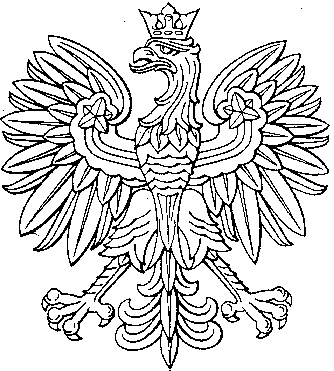 